MENTAL STATUS EXAM & DIAGNOSISBrief Mental Status Exam: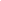 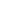 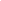 Additional Observations/Notes:_________________________________________________			________________YOUR PRINTED NAME (Signature/Credentials)							(Date)Client Name: Service Date: Time: Client Meets Criteria for Following DSM5 Diagnosis/Diagnoses: